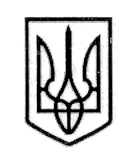 ПРОЄКТУ К Р А Ї Н АСТОРОЖИНЕЦЬКА МІСЬКА РАДАЧЕРНІВЕЦЬКОГО РАЙОНУЧЕРНІВЕЦЬКОЇ ОБЛАСТІВИКОНАВЧИЙ КОМІТЕТР І Ш Е Н Н Я07 березня  2024 року							№______Про встановлення опіки над дітьми, позбавленими батьківського піклування, ************** та *******************,  уродженцями с. Ясени Чернівецького району, Чернівецької областіРозглянувши заяву гр. *********, жительки с. Ясени, вул. ******, буд. ** про призначення її опікуном над дітьми, позбавленими батьківського піклування, керуючись  частиною 1 статті 34 Закону України «Про місцеве самоврядування в Україні», статтями 11, 12 Закону України «Про забезпечення організаційно-правових умов соціального захисту дітей-сиріт та дітей, позбавлених батьківського піклування», враховуючи рекомендації комісії з питань захисту прав дитини Сторожинецької міської ради від 05.03.2024 року № 06-27/2024 «Про доцільність встановлення опіки та відповідність їх інтересам дітей, позбавлених батьківського піклування, ******** та **********, уродженців с. Ясени Чернівецького  району, Чернівецької  області», діючи в інтересах дітей,виконавчий комітет міської ради вирішив:1.Встановити опіку над дітьми, позбавленими батьківського піклування, ************************** народження та *************************** народження, уродженцями с. Ясени Чернівецького району, Чернівецької області, та призначити її опікуном  **********************************************  року народження, жительку с. Ясени, вул. **********, буд. ** Чернівецького Продовження рішення виконавчого комітету міської ради № ____ від 07.03.2024 р.району, Чернівецької області.2.Доручити відділу соціального захисту населення Сторожинецької міської ради забезпечити соціальний супровід сімʼї опікуна, ************* по місцю її проживання.Доручити Службі у справах дітей Сторожинецької міської ради здійснювати контроль за станом утримання, виховання дітей в сімʼї  ***************.Контроль за виконанням даного рішення залишаю за собою.Сторожинецький міський голова			            Ігор МАТЕЙЧУКВиконавець:Начальник Служби у справах дітей				    	 		 Маріян НИКИФОРЮК              Погоджено:	Секретар міської ради 	                                                    Дмитро БОЙЧУКПерший заступник міського голови                                Ігор БЕЛЕНЧУКНачальник юридичного відділу	                                Олексій КОЗЛОВНачальник відділу організаційної та кадрової роботи                                    Ольга ПАЛАДІЙНачальник відділу документообігу        та контролю	                                                                  		     Микола БАЛАНЮКУповноважена особа з питаньзапобігання та виявлення корупціїу Сторожинецькій міській раді                                               Максим МЯЗІН